        Wilderness Trip Report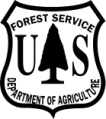 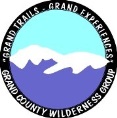 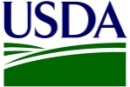 Sulphur Ranger DistrictWe appreciate any information that you can give us but based on past inventories and Wilderness Ranger Reports the Highest Priority Areas we are requesting Information on are: Crater Lake (IPW), Bowen Lake (NS), Lake Evelyn (Byers), Columbine Lake and Trail (IPW), Cascade Creek Trail and Backcountry Zone (IPW), Caribou Lake(IPW) and Byers Peak Trail(Byers).  Area ________________________________________________________________________Date(s) ___________________    Name(s) _________________________________________Visitor Contacts ________________________________________ Dogs: ________________Comments ________________________________________________________________________________________________________________________________________________________________________________________________________________________________________________________________________________________________________________Invasive Species:Species____________________________ GPS/Location ______________________________Species____________________________ GPS/Location ______________________________Species____________________________ GPS/Location ______________________________Wilderness Violations (Type, i.e Motorized Use)Contact Made/Comments              TrailConditionsTrailSnowTreadWindfallBrush□ snow free□ snow coveredMP___ Elev.___□ dry□ muddy spots□muddy□ none□ 1-10 trees□ > 10 trees□ none□ brushy spots□ very brushy□ snow free□ snow coveredMP___ Elev.___□ dry□ muddy spots□muddy□ none□ 1-10 trees□ > 10 trees□ none□ brushy spots□ very brushyTrail Description (observations, hazards, etc…)Trail Description (observations, hazards, etc…)Trail Description (observations, hazards, etc…)Trail Work CompletedTrail Work CompletedLakes, Campsites, & Campfire RingsObservations/Legal or Illegal? (100ft from lake, stream, or trail)Naturalized?ObservationsWater, Wildlife, Flowers, Vegetation, etc…